P 9 Our PastThe aim of the activity: Students will discover the past of the region through eyes of eldery citizens. They will collect testimonies of witnesses of important moments of history.Activity: The student will make a movie about our citizens and they will invite and interview Emerich Root. The film is on our Twin Space, https://twinspace.etwinning.net/93146/home.Roth grew up in what was then Czechoslovakia with four younger sisters in a city of 15,000 inhabitants. When the Nazis arrived in the city, the city's 3,000 Jews were first forced to move to a makeshift ghetto before the order came that one should be transferred to "work for a short time in another country." After several days of train transport in overcrowded cattle wagons without water and food, the train arrived at Auschwhitz-Birkenau. This is what he told us and other interested students in our school. He also told how he survived and came to Sweden. It was a gripping story that touched us all.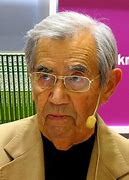 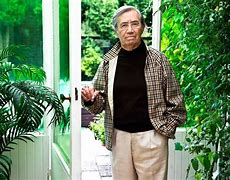 